SEMANA 25EspañolINICIOSesión 1. Fecha de aplicación__________________DESARROLLOSesión 2. Fecha de aplicación__________________Sesión 3. Fecha de aplicación__________________Sesión 4. Fecha de aplicación__________________Sesión 5. Fecha de aplicación__________________MatemáticasCiencias NaturalesSesión 1. Fecha de aplicación__________________Sesión 2. Fecha de aplicación__________________Sesión 3. Fecha de aplicación__________________GeografíaSesión 1. Fecha de aplicación__________________Sesión 2. Fecha de aplicación__________________HistoriaSesión 1. Fecha de aplicación__________________Sesión 2. Fecha de aplicación__________________Formación Cívica y ÉticaSesión 1. Fecha de aplicación__________________Educación ArtísticaSesión 1. Fecha de aplicación__________________Práctica social del lenguaje:Práctica social del lenguaje:Práctica social del lenguaje:Tipo de texto:Tipo de texto:Producir un texto que contraste información sobre un tema.Producir un texto que contraste información sobre un tema.Producir un texto que contraste información sobre un tema.Expositivo.Expositivo.Aprendizajes esperadosTemas de reflexiónProducciones para el desarrollo del proyectoProducciones para el desarrollo del proyectoProducciones para el desarrollo del proyecto- Contrasta información de textos sobre un mismo tema.- Recupera información de diversas fuentes para explicar un tema.- Emplea conectivos lógicos para ligar los párrafos de un texto.- Reconoce diversas prácticas para el tratamiento de malestares.Propiedades y tipos de textos- Diferencias y semejanzas en el tratamiento de un mismo tema.- Relaciones de causa y consecuencia entre el origen de un malestar y su tratamiento.Conocimiento del sistema de escritura y ortografía- Derivación léxica para determinar la ortografía de una palabra.- Empleo de diccionarios como fuentes de consulta.Aspectos sintácticos y semánticos- Empleo de conectivos lógicos para ligar los párrafos de un texto (a diferencia de, por el contrario, asimismo, por su parte, sin embargo, entre otros).- Ortografía y puntuación convencionales.- Discusión sobre remedios para curar algunos malestares (dolores de estómago, hipo, fiebre, picaduras, torceduras, entre otros).- Lista de preguntas para conocer las prácticas de las personas para curar dichos malestares.- Entrevista a las personas de la comunidad sobre las prácticas que siguen para curar algunos malestares (qué curan, cómo lo hacen, qué se utiliza y qué generó el malestar).- Selección de información y notas sobre la explicación médica de algunos malestares identificados, sus causas y tratamientos.- Cuadro comparativo en el que integran: malestar, causas y curas propuestas por la práctica tradicional y por el tratamiento médico.- Borradores del texto en el que se contrastan las explicaciones de ambas formas de concebir y curar los mismos malestares, que cumplan con las siguientes características:Presenta los malestares a analizar y las consideraciones de cada perspectiva.Empleo de conectivos lógicos para dar coherencia al texto.Coherencia y cohesión del texto.Ortografía y puntuación convencionales.Producto final- Texto expositivo para su publicación.- Discusión sobre remedios para curar algunos malestares (dolores de estómago, hipo, fiebre, picaduras, torceduras, entre otros).- Lista de preguntas para conocer las prácticas de las personas para curar dichos malestares.- Entrevista a las personas de la comunidad sobre las prácticas que siguen para curar algunos malestares (qué curan, cómo lo hacen, qué se utiliza y qué generó el malestar).- Selección de información y notas sobre la explicación médica de algunos malestares identificados, sus causas y tratamientos.- Cuadro comparativo en el que integran: malestar, causas y curas propuestas por la práctica tradicional y por el tratamiento médico.- Borradores del texto en el que se contrastan las explicaciones de ambas formas de concebir y curar los mismos malestares, que cumplan con las siguientes características:Presenta los malestares a analizar y las consideraciones de cada perspectiva.Empleo de conectivos lógicos para dar coherencia al texto.Coherencia y cohesión del texto.Ortografía y puntuación convencionales.Producto final- Texto expositivo para su publicación.- Discusión sobre remedios para curar algunos malestares (dolores de estómago, hipo, fiebre, picaduras, torceduras, entre otros).- Lista de preguntas para conocer las prácticas de las personas para curar dichos malestares.- Entrevista a las personas de la comunidad sobre las prácticas que siguen para curar algunos malestares (qué curan, cómo lo hacen, qué se utiliza y qué generó el malestar).- Selección de información y notas sobre la explicación médica de algunos malestares identificados, sus causas y tratamientos.- Cuadro comparativo en el que integran: malestar, causas y curas propuestas por la práctica tradicional y por el tratamiento médico.- Borradores del texto en el que se contrastan las explicaciones de ambas formas de concebir y curar los mismos malestares, que cumplan con las siguientes características:Presenta los malestares a analizar y las consideraciones de cada perspectiva.Empleo de conectivos lógicos para dar coherencia al texto.Coherencia y cohesión del texto.Ortografía y puntuación convencionales.Producto final- Texto expositivo para su publicación.Estándares que se favorecen:Estándares que se favorecen:Estándares que se favorecen:Estándares que se favorecen:Competencias que se favorecen:1. Procesos de lectura e interpretación de textos1.1. Identifica y usa información específica de un texto para resolver problemas concretos.1.4. Identifica el orden y establece relaciones de causa y efecto en la trama de una variedad de tipos textuales.1.6. Lee y comprende una variedad de textos de mediana dificultad y puede notar contradicciones, semejanzas y diferencias entre los textos que abordan un mismo tema.1.7. Identifica las ideas principales de un texto y selecciona información para resolver necesidades específicas y sustentar sus argumentos.1.9. Identifica las características de los textos descriptivos, narrativos, informativos y explicativos, a partir de su distribución gráfica y su función comunicativa y adapta su lectura a las características de los escritos.1.11. Interpreta la información contenida en cuadros y tablas.1.12. Selecciona datos presentados en dos fuentes distintas y los integra en un texto.1.13. Diferencia entre hechos y opiniones al leer diferentes tipos de textos.1.15. Identifica y emplea la función de los signos de puntuación al leer: punto, coma, dos puntos, punto y coma, signos de exclamación, signos de interrogación y acentuación.2. Producción de textos escritos2.1. Comunica por escrito conocimiento e ideas de manera clara, estableciendo su orden y explicitando las relaciones de causa y efecto al redactar.2.3. Distingue el lenguaje formal y el informal, y los usa adecuadamente al escribir diferentes tipos de textos.2.4. Produce un texto de forma autónoma, conceptualmente correcto, a partir de información provista por dos o tres fuentes.2.6. Organiza su escritura en párrafos estructurados, usando la puntuación de manera convencional.2.7. Emplea diversos recursos lingüísticos y literarios en oraciones y los emplea al redactar.2.9. Realiza correcciones a sus producciones con el fin de garantizar el propósito comunicativo y que lo comprendan otros lectores.2.10. Emplea ortografía convencional al escribir.2.11. Utiliza diversas fuentes de consulta para hacer correcciones ortográficas (diccionarios, glosarios y derivación léxica en diversos materiales).3. Producción de textos orales y participación en eventos comunicativos3.2. Expone de manera oral conocimientos, ideas y sentimientos.3.3. Emplea el conocimiento que tiene sobre un tema para tomar decisiones y expresar su opinión fundamentada.3.4. Escucha y aporta sus ideas de manera crítica.3.7. Toma notas de una exposición oral.3.8. Usa la discusión para explorar ideas y temas.4. Conocimiento de las características, función y uso del lenguaje 4.1. Usa convencionalmente signos de interrogación y admiración, guiones para introducir diálogos, así como puntos y comas en sus escritos.4.2. Emplea mayúsculas al inicio de párrafo y después de punto.4.3. Usa palabras de la misma familia léxica para corregir a su ortografía.5. Actitudes hacia el lenguaje5.2. Desarrolla disposición para leer, escribir, hablar o escuchar.5.3. Desarrolla una actitud positiva para seguir aprendiendo por medio del lenguaje escrito.5.4. Emplea el lenguaje para expresar ideas, emociones y argumentos.5.5. Discute sobre una variedad de temas de manera atenta y respeta los puntos de vista de otros.5.6. Amplía su conocimiento sobre obras literarias y comienza a identificar sus preferencias al respecto.5.9. Trabaja colaborativamente, escucha y proporciona sus ideas, negocia y toma acuerdos al trabajar en grupo.5.10. Desarrolla un concepto positivo de sí mismo como lector, escritor, hablante u oyente; además, desarrolla gusto por leer, escribir, hablar y escuchar.	1. Procesos de lectura e interpretación de textos1.1. Identifica y usa información específica de un texto para resolver problemas concretos.1.4. Identifica el orden y establece relaciones de causa y efecto en la trama de una variedad de tipos textuales.1.6. Lee y comprende una variedad de textos de mediana dificultad y puede notar contradicciones, semejanzas y diferencias entre los textos que abordan un mismo tema.1.7. Identifica las ideas principales de un texto y selecciona información para resolver necesidades específicas y sustentar sus argumentos.1.9. Identifica las características de los textos descriptivos, narrativos, informativos y explicativos, a partir de su distribución gráfica y su función comunicativa y adapta su lectura a las características de los escritos.1.11. Interpreta la información contenida en cuadros y tablas.1.12. Selecciona datos presentados en dos fuentes distintas y los integra en un texto.1.13. Diferencia entre hechos y opiniones al leer diferentes tipos de textos.1.15. Identifica y emplea la función de los signos de puntuación al leer: punto, coma, dos puntos, punto y coma, signos de exclamación, signos de interrogación y acentuación.2. Producción de textos escritos2.1. Comunica por escrito conocimiento e ideas de manera clara, estableciendo su orden y explicitando las relaciones de causa y efecto al redactar.2.3. Distingue el lenguaje formal y el informal, y los usa adecuadamente al escribir diferentes tipos de textos.2.4. Produce un texto de forma autónoma, conceptualmente correcto, a partir de información provista por dos o tres fuentes.2.6. Organiza su escritura en párrafos estructurados, usando la puntuación de manera convencional.2.7. Emplea diversos recursos lingüísticos y literarios en oraciones y los emplea al redactar.2.9. Realiza correcciones a sus producciones con el fin de garantizar el propósito comunicativo y que lo comprendan otros lectores.2.10. Emplea ortografía convencional al escribir.2.11. Utiliza diversas fuentes de consulta para hacer correcciones ortográficas (diccionarios, glosarios y derivación léxica en diversos materiales).3. Producción de textos orales y participación en eventos comunicativos3.2. Expone de manera oral conocimientos, ideas y sentimientos.3.3. Emplea el conocimiento que tiene sobre un tema para tomar decisiones y expresar su opinión fundamentada.3.4. Escucha y aporta sus ideas de manera crítica.3.7. Toma notas de una exposición oral.3.8. Usa la discusión para explorar ideas y temas.4. Conocimiento de las características, función y uso del lenguaje 4.1. Usa convencionalmente signos de interrogación y admiración, guiones para introducir diálogos, así como puntos y comas en sus escritos.4.2. Emplea mayúsculas al inicio de párrafo y después de punto.4.3. Usa palabras de la misma familia léxica para corregir a su ortografía.5. Actitudes hacia el lenguaje5.2. Desarrolla disposición para leer, escribir, hablar o escuchar.5.3. Desarrolla una actitud positiva para seguir aprendiendo por medio del lenguaje escrito.5.4. Emplea el lenguaje para expresar ideas, emociones y argumentos.5.5. Discute sobre una variedad de temas de manera atenta y respeta los puntos de vista de otros.5.6. Amplía su conocimiento sobre obras literarias y comienza a identificar sus preferencias al respecto.5.9. Trabaja colaborativamente, escucha y proporciona sus ideas, negocia y toma acuerdos al trabajar en grupo.5.10. Desarrolla un concepto positivo de sí mismo como lector, escritor, hablante u oyente; además, desarrolla gusto por leer, escribir, hablar y escuchar.	1. Procesos de lectura e interpretación de textos1.1. Identifica y usa información específica de un texto para resolver problemas concretos.1.4. Identifica el orden y establece relaciones de causa y efecto en la trama de una variedad de tipos textuales.1.6. Lee y comprende una variedad de textos de mediana dificultad y puede notar contradicciones, semejanzas y diferencias entre los textos que abordan un mismo tema.1.7. Identifica las ideas principales de un texto y selecciona información para resolver necesidades específicas y sustentar sus argumentos.1.9. Identifica las características de los textos descriptivos, narrativos, informativos y explicativos, a partir de su distribución gráfica y su función comunicativa y adapta su lectura a las características de los escritos.1.11. Interpreta la información contenida en cuadros y tablas.1.12. Selecciona datos presentados en dos fuentes distintas y los integra en un texto.1.13. Diferencia entre hechos y opiniones al leer diferentes tipos de textos.1.15. Identifica y emplea la función de los signos de puntuación al leer: punto, coma, dos puntos, punto y coma, signos de exclamación, signos de interrogación y acentuación.2. Producción de textos escritos2.1. Comunica por escrito conocimiento e ideas de manera clara, estableciendo su orden y explicitando las relaciones de causa y efecto al redactar.2.3. Distingue el lenguaje formal y el informal, y los usa adecuadamente al escribir diferentes tipos de textos.2.4. Produce un texto de forma autónoma, conceptualmente correcto, a partir de información provista por dos o tres fuentes.2.6. Organiza su escritura en párrafos estructurados, usando la puntuación de manera convencional.2.7. Emplea diversos recursos lingüísticos y literarios en oraciones y los emplea al redactar.2.9. Realiza correcciones a sus producciones con el fin de garantizar el propósito comunicativo y que lo comprendan otros lectores.2.10. Emplea ortografía convencional al escribir.2.11. Utiliza diversas fuentes de consulta para hacer correcciones ortográficas (diccionarios, glosarios y derivación léxica en diversos materiales).3. Producción de textos orales y participación en eventos comunicativos3.2. Expone de manera oral conocimientos, ideas y sentimientos.3.3. Emplea el conocimiento que tiene sobre un tema para tomar decisiones y expresar su opinión fundamentada.3.4. Escucha y aporta sus ideas de manera crítica.3.7. Toma notas de una exposición oral.3.8. Usa la discusión para explorar ideas y temas.4. Conocimiento de las características, función y uso del lenguaje 4.1. Usa convencionalmente signos de interrogación y admiración, guiones para introducir diálogos, así como puntos y comas en sus escritos.4.2. Emplea mayúsculas al inicio de párrafo y después de punto.4.3. Usa palabras de la misma familia léxica para corregir a su ortografía.5. Actitudes hacia el lenguaje5.2. Desarrolla disposición para leer, escribir, hablar o escuchar.5.3. Desarrolla una actitud positiva para seguir aprendiendo por medio del lenguaje escrito.5.4. Emplea el lenguaje para expresar ideas, emociones y argumentos.5.5. Discute sobre una variedad de temas de manera atenta y respeta los puntos de vista de otros.5.6. Amplía su conocimiento sobre obras literarias y comienza a identificar sus preferencias al respecto.5.9. Trabaja colaborativamente, escucha y proporciona sus ideas, negocia y toma acuerdos al trabajar en grupo.5.10. Desarrolla un concepto positivo de sí mismo como lector, escritor, hablante u oyente; además, desarrolla gusto por leer, escribir, hablar y escuchar.	1. Procesos de lectura e interpretación de textos1.1. Identifica y usa información específica de un texto para resolver problemas concretos.1.4. Identifica el orden y establece relaciones de causa y efecto en la trama de una variedad de tipos textuales.1.6. Lee y comprende una variedad de textos de mediana dificultad y puede notar contradicciones, semejanzas y diferencias entre los textos que abordan un mismo tema.1.7. Identifica las ideas principales de un texto y selecciona información para resolver necesidades específicas y sustentar sus argumentos.1.9. Identifica las características de los textos descriptivos, narrativos, informativos y explicativos, a partir de su distribución gráfica y su función comunicativa y adapta su lectura a las características de los escritos.1.11. Interpreta la información contenida en cuadros y tablas.1.12. Selecciona datos presentados en dos fuentes distintas y los integra en un texto.1.13. Diferencia entre hechos y opiniones al leer diferentes tipos de textos.1.15. Identifica y emplea la función de los signos de puntuación al leer: punto, coma, dos puntos, punto y coma, signos de exclamación, signos de interrogación y acentuación.2. Producción de textos escritos2.1. Comunica por escrito conocimiento e ideas de manera clara, estableciendo su orden y explicitando las relaciones de causa y efecto al redactar.2.3. Distingue el lenguaje formal y el informal, y los usa adecuadamente al escribir diferentes tipos de textos.2.4. Produce un texto de forma autónoma, conceptualmente correcto, a partir de información provista por dos o tres fuentes.2.6. Organiza su escritura en párrafos estructurados, usando la puntuación de manera convencional.2.7. Emplea diversos recursos lingüísticos y literarios en oraciones y los emplea al redactar.2.9. Realiza correcciones a sus producciones con el fin de garantizar el propósito comunicativo y que lo comprendan otros lectores.2.10. Emplea ortografía convencional al escribir.2.11. Utiliza diversas fuentes de consulta para hacer correcciones ortográficas (diccionarios, glosarios y derivación léxica en diversos materiales).3. Producción de textos orales y participación en eventos comunicativos3.2. Expone de manera oral conocimientos, ideas y sentimientos.3.3. Emplea el conocimiento que tiene sobre un tema para tomar decisiones y expresar su opinión fundamentada.3.4. Escucha y aporta sus ideas de manera crítica.3.7. Toma notas de una exposición oral.3.8. Usa la discusión para explorar ideas y temas.4. Conocimiento de las características, función y uso del lenguaje 4.1. Usa convencionalmente signos de interrogación y admiración, guiones para introducir diálogos, así como puntos y comas en sus escritos.4.2. Emplea mayúsculas al inicio de párrafo y después de punto.4.3. Usa palabras de la misma familia léxica para corregir a su ortografía.5. Actitudes hacia el lenguaje5.2. Desarrolla disposición para leer, escribir, hablar o escuchar.5.3. Desarrolla una actitud positiva para seguir aprendiendo por medio del lenguaje escrito.5.4. Emplea el lenguaje para expresar ideas, emociones y argumentos.5.5. Discute sobre una variedad de temas de manera atenta y respeta los puntos de vista de otros.5.6. Amplía su conocimiento sobre obras literarias y comienza a identificar sus preferencias al respecto.5.9. Trabaja colaborativamente, escucha y proporciona sus ideas, negocia y toma acuerdos al trabajar en grupo.5.10. Desarrolla un concepto positivo de sí mismo como lector, escritor, hablante u oyente; además, desarrolla gusto por leer, escribir, hablar y escuchar.	- Emplear el lenguaje para comunicarse y como instrumento para aprender.- Identificar las propiedades del lenguaje en diversas situaciones comunicativas.- Analizar la información y emplear el lenguaje para la toma de decisiones.- Valorar la diversidad lingüística y cultural de México.APRENDIZAJES ESPERADOSPRODUCCIÓNTEMAS DE REFLEXIÓNTEMA DE LA SESIÓNContrasta información de textos sobre un mismo tema.PROPIEDADES Y TIPOS DE TEXTOSDiferencias y semejanzas en el tratamiento  de un mismo tema.Remedios o tratamientos.SECUENCIA DIDÁCTICAEVALUACIÓNINICIO Preguntar: ¿Qué es la ciencia?, ¿Qué es una creencia?, ¿Puede ser que un conocimiento popular tenga bases científicas?Mencionar el título del proyecto y dar a conocer el propósito del mismo. Propósito: elaborar un texto en el que se contrasten dos ideas acerca de un mismo tema.DESARROLLOComentar que en el transcurso del proyecto aprenderán a identificar las diferencias y las semejanzas entre distintos tipos de textos que traten de un mismo tema; de este modo, podrán seleccionar la información adecuada para redactar un nuevo texto que publicarán en el periódico escolar.CIERREAplicar el cuestionario de diagnóstico acerca de las diferencias y semejanzas en el tratamiento de un mismo tema.Pedir que anoten en su cuaderno el título y el propósito del proyecto.RECURSO.- Cuestionario.CRITERIO.- Identifican la información contrastada en diferentes textos sobre un mismo tema.INICIO Preguntar: ¿Qué es la ciencia?, ¿Qué es una creencia?, ¿Puede ser que un conocimiento popular tenga bases científicas?Mencionar el título del proyecto y dar a conocer el propósito del mismo. Propósito: elaborar un texto en el que se contrasten dos ideas acerca de un mismo tema.DESARROLLOComentar que en el transcurso del proyecto aprenderán a identificar las diferencias y las semejanzas entre distintos tipos de textos que traten de un mismo tema; de este modo, podrán seleccionar la información adecuada para redactar un nuevo texto que publicarán en el periódico escolar.CIERREAplicar el cuestionario de diagnóstico acerca de las diferencias y semejanzas en el tratamiento de un mismo tema.Pedir que anoten en su cuaderno el título y el propósito del proyecto.RECURSOS DIDÁCTICOSINICIO Preguntar: ¿Qué es la ciencia?, ¿Qué es una creencia?, ¿Puede ser que un conocimiento popular tenga bases científicas?Mencionar el título del proyecto y dar a conocer el propósito del mismo. Propósito: elaborar un texto en el que se contrasten dos ideas acerca de un mismo tema.DESARROLLOComentar que en el transcurso del proyecto aprenderán a identificar las diferencias y las semejanzas entre distintos tipos de textos que traten de un mismo tema; de este modo, podrán seleccionar la información adecuada para redactar un nuevo texto que publicarán en el periódico escolar.CIERREAplicar el cuestionario de diagnóstico acerca de las diferencias y semejanzas en el tratamiento de un mismo tema.Pedir que anoten en su cuaderno el título y el propósito del proyecto.Cuestionarios.PÁGINAS DEL LIBRO DEL ALUMNO.- 124-135Notas:___________________________________________________________________________________________________________________________ ________________________________________________________________________________________________________________________________Notas:___________________________________________________________________________________________________________________________ ________________________________________________________________________________________________________________________________APRENDIZAJES ESPERADOSPRODUCCIÓNTEMAS DE REFLEXIÓNTEMA DE LA SESIÓNReconoce diversas prácticas para el tratamiento de malestares.Discusión sobre remedios para curar algunos malestares (dolores de estómago, hipo, fiebre, picaduras, torceduras, entre otros).PROPIEDADES Y TIPOS DE TEXTOSDiferencias y semejanzas en el tratamiento  de un mismo tema.Remedios.SECUENCIA DIDÁCTICAEVALUACIÓNINICIO Preguntar: ¿Qué es un remedio?, ¿Qué remedios caseros conoces?, ¿Cómo se puede curar un malestar estomacal? DESARROLLOComentar que la experimentación es el conjunto de pruebas a que se somete algo para probar su eficacia y validez o para examinar sus características.La observación es la actividad realizada en la que se detecta o asimila la información de un hecho y se registra.No todas las personas pueden argumentar sus ideas con bases científicas.También existen los conocimientos tradicionales transmitidos, de manera menos formal.En la actualidad cuando una persona manifiesta algún malestar, por ejemplo: -¡Tengo tos! No falta alguien que le sugiera un remedio para curarse.  Cuestionar: ¿Qué remedio conoces para curar la tos?Comentar: Los remedios caseros para curar malestares, generalmente,  están basados en creencias populares. Mencionar algunos ejemplos sobre creencias populares:Si pones una escoba detrás de la puerta, en posición invertida, impide las visitas inoportunas, o hace que se retiren pronto.Si rompes un espejo tendrás 7 años de mala suerte.Si te da comezón en la mano izquierda significa que pronto recibirás dinero.Preguntar: ¿Conoces otra?, ¿Conoces un remedio para curar algún malestar?, ¿Todos los remedios son realmente efectivos?Indicar: Escribe algunas de las creencias que se mencionen en el grupo y comenta qué tan ciertas pueden ser.Socializar en grupo las opiniones sobre las creencias populares acerca de la salud.Interrogar: ¿Qué relación pueden tener las creencias populares con la diversidad cultural?, ¿Habías escuchado alguna vez la palabra alópata?Explicar: Alopatía es el término utilizado desde la homeopatía para caracterizar a la medicina convencional.Entregar varios textos donde se encuentra información relacionada con los remedios.CIERREPreguntar: ¿Conoces la explicación científica y la sugerencia médica alópata para tratar ese mal?, ¿Conoces el remedio para lo siguiente “malestares”?Anginas                            Callos                            Cicatrices                              ComezónDiarrea                             Dolor de cabeza            Dolor de estómago               FiebreFlujo nasal                       Golpe                             Gripe                                     Hemorragia nasalHipo                                  Intoxicaciones               Piquete de mosquito             QuemaduraTorcedura                        TosInvitar a que escriban los remedios que conozcan en su cuaderno.Pedir como tare que investiguen con sus familiares un remedio y qué tratamiento médico requiere.RECURSO.- Apunte.CRITERIO.- Identifican las características de las practicas populares y su utilización.INICIO Preguntar: ¿Qué es un remedio?, ¿Qué remedios caseros conoces?, ¿Cómo se puede curar un malestar estomacal? DESARROLLOComentar que la experimentación es el conjunto de pruebas a que se somete algo para probar su eficacia y validez o para examinar sus características.La observación es la actividad realizada en la que se detecta o asimila la información de un hecho y se registra.No todas las personas pueden argumentar sus ideas con bases científicas.También existen los conocimientos tradicionales transmitidos, de manera menos formal.En la actualidad cuando una persona manifiesta algún malestar, por ejemplo: -¡Tengo tos! No falta alguien que le sugiera un remedio para curarse.  Cuestionar: ¿Qué remedio conoces para curar la tos?Comentar: Los remedios caseros para curar malestares, generalmente,  están basados en creencias populares. Mencionar algunos ejemplos sobre creencias populares:Si pones una escoba detrás de la puerta, en posición invertida, impide las visitas inoportunas, o hace que se retiren pronto.Si rompes un espejo tendrás 7 años de mala suerte.Si te da comezón en la mano izquierda significa que pronto recibirás dinero.Preguntar: ¿Conoces otra?, ¿Conoces un remedio para curar algún malestar?, ¿Todos los remedios son realmente efectivos?Indicar: Escribe algunas de las creencias que se mencionen en el grupo y comenta qué tan ciertas pueden ser.Socializar en grupo las opiniones sobre las creencias populares acerca de la salud.Interrogar: ¿Qué relación pueden tener las creencias populares con la diversidad cultural?, ¿Habías escuchado alguna vez la palabra alópata?Explicar: Alopatía es el término utilizado desde la homeopatía para caracterizar a la medicina convencional.Entregar varios textos donde se encuentra información relacionada con los remedios.CIERREPreguntar: ¿Conoces la explicación científica y la sugerencia médica alópata para tratar ese mal?, ¿Conoces el remedio para lo siguiente “malestares”?Anginas                            Callos                            Cicatrices                              ComezónDiarrea                             Dolor de cabeza            Dolor de estómago               FiebreFlujo nasal                       Golpe                             Gripe                                     Hemorragia nasalHipo                                  Intoxicaciones               Piquete de mosquito             QuemaduraTorcedura                        TosInvitar a que escriban los remedios que conozcan en su cuaderno.Pedir como tare que investiguen con sus familiares un remedio y qué tratamiento médico requiere.RECURSOS DIDÁCTICOSINICIO Preguntar: ¿Qué es un remedio?, ¿Qué remedios caseros conoces?, ¿Cómo se puede curar un malestar estomacal? DESARROLLOComentar que la experimentación es el conjunto de pruebas a que se somete algo para probar su eficacia y validez o para examinar sus características.La observación es la actividad realizada en la que se detecta o asimila la información de un hecho y se registra.No todas las personas pueden argumentar sus ideas con bases científicas.También existen los conocimientos tradicionales transmitidos, de manera menos formal.En la actualidad cuando una persona manifiesta algún malestar, por ejemplo: -¡Tengo tos! No falta alguien que le sugiera un remedio para curarse.  Cuestionar: ¿Qué remedio conoces para curar la tos?Comentar: Los remedios caseros para curar malestares, generalmente,  están basados en creencias populares. Mencionar algunos ejemplos sobre creencias populares:Si pones una escoba detrás de la puerta, en posición invertida, impide las visitas inoportunas, o hace que se retiren pronto.Si rompes un espejo tendrás 7 años de mala suerte.Si te da comezón en la mano izquierda significa que pronto recibirás dinero.Preguntar: ¿Conoces otra?, ¿Conoces un remedio para curar algún malestar?, ¿Todos los remedios son realmente efectivos?Indicar: Escribe algunas de las creencias que se mencionen en el grupo y comenta qué tan ciertas pueden ser.Socializar en grupo las opiniones sobre las creencias populares acerca de la salud.Interrogar: ¿Qué relación pueden tener las creencias populares con la diversidad cultural?, ¿Habías escuchado alguna vez la palabra alópata?Explicar: Alopatía es el término utilizado desde la homeopatía para caracterizar a la medicina convencional.Entregar varios textos donde se encuentra información relacionada con los remedios.CIERREPreguntar: ¿Conoces la explicación científica y la sugerencia médica alópata para tratar ese mal?, ¿Conoces el remedio para lo siguiente “malestares”?Anginas                            Callos                            Cicatrices                              ComezónDiarrea                             Dolor de cabeza            Dolor de estómago               FiebreFlujo nasal                       Golpe                             Gripe                                     Hemorragia nasalHipo                                  Intoxicaciones               Piquete de mosquito             QuemaduraTorcedura                        TosInvitar a que escriban los remedios que conozcan en su cuaderno.Pedir como tare que investiguen con sus familiares un remedio y qué tratamiento médico requiere.PÁGINAS DEL LIBRO DEL ALUMNO.- 124-135Notas:___________________________________________________________________________________________________________________________ ________________________________________________________________________________________________________________________________Notas:___________________________________________________________________________________________________________________________ ________________________________________________________________________________________________________________________________APRENDIZAJES ESPERADOSPRODUCCIÓNTEMAS DE REFLEXIÓNTEMA DE LA SESIÓNRecupera información de diversas fuentes para explicar un tema.Lista de preguntas para conocer las prácticas de las personas para curar dichos malestares.PROPIEDADES Y TIPOS DE TEXTOSDiferencias y semejanzas en el tratamiento  de un mismo tema.Lista de preguntas.SECUENCIA DIDÁCTICAEVALUACIÓNINICIO Preguntar: ¿De dónde provienen los remedios?, ¿Qué es la medicina alopática?, ¿Has tenido algún malestar últimamente?, ¿Cuál?, ¿Cómo curarías un malestar estomacal?DESARROLLOSolicitar que lean el texto “La naturaleza de la medicina alopática”.Pedir que escriban y contesten en su cuaderno las siguientes preguntas:¿La medicina siempre funciona?                                                                                ¿Los remedios caseros son efectivos?¿Qué funciona mejor la medicina alopática o la herbolaria?                                      ¿Por qué?¿Es posible utilizar la medicina con los remedios caseros al mismo tiempo?           ¿La ciencia está peleada con la naturaleza?¿En qué consiste la medicina alopática y la natural?                                                 ¿Qué beneficios tiene la medicina alopática? ¿Qué efectos secundarios se pueden esperar?                                                         ¿Qué beneficios tiene la medicina natural? ¿Qué efectos secundarios se pueden esperar?Solicitar que elaboren una lista de preguntas, con las cuales puedan conocer lo que las personas hacen para curar diferentes malestares.Comentar que en la siguiente sesión realizarán una entrevista a una persona con la lista de preguntas anteriores.Pedir que lean los siguientes textos:Texto A.- El hipoEl hipo o singulto es un espasmo involuntario del diafragma que se repite varias veces por minuto. El brusco flujo de aire dentro de los pulmones causa que la glotis se cierre, produciendo un sonido característico. Es tratado medicamente sólo en casos graves y persistentes  la metoclopramida, la clorpromazina  se utilizan en casos de hipo intratable.  Texto B.- El hipoRemedio para el hipo: Agarrar la lengua con el pulgar y el índice mediante un pañuelo y tirar ligeramente hacia fuera.Preguntar: ¿Qué semejanzas encuentras?, ¿Qué diferencias presentan los textos?, ¿Qué semejanzas y diferencias encontraste en la información que brinda el remedio y el tratamiento médico que investigaste?Indicar: Realiza en tu cuaderno un cuadro de semejanzas y diferencias entre los remedios y los tratamientos médicos. Invitar a que comenten sus productos.CIERREEntregar ejercicios sobre el tema para que los contesten.RECURSO.- Ejercicio.CRITERIO.- Recuperan información de diferentes fuentes para explicar un tema por medio de preguntas clave.INICIO Preguntar: ¿De dónde provienen los remedios?, ¿Qué es la medicina alopática?, ¿Has tenido algún malestar últimamente?, ¿Cuál?, ¿Cómo curarías un malestar estomacal?DESARROLLOSolicitar que lean el texto “La naturaleza de la medicina alopática”.Pedir que escriban y contesten en su cuaderno las siguientes preguntas:¿La medicina siempre funciona?                                                                                ¿Los remedios caseros son efectivos?¿Qué funciona mejor la medicina alopática o la herbolaria?                                      ¿Por qué?¿Es posible utilizar la medicina con los remedios caseros al mismo tiempo?           ¿La ciencia está peleada con la naturaleza?¿En qué consiste la medicina alopática y la natural?                                                 ¿Qué beneficios tiene la medicina alopática? ¿Qué efectos secundarios se pueden esperar?                                                         ¿Qué beneficios tiene la medicina natural? ¿Qué efectos secundarios se pueden esperar?Solicitar que elaboren una lista de preguntas, con las cuales puedan conocer lo que las personas hacen para curar diferentes malestares.Comentar que en la siguiente sesión realizarán una entrevista a una persona con la lista de preguntas anteriores.Pedir que lean los siguientes textos:Texto A.- El hipoEl hipo o singulto es un espasmo involuntario del diafragma que se repite varias veces por minuto. El brusco flujo de aire dentro de los pulmones causa que la glotis se cierre, produciendo un sonido característico. Es tratado medicamente sólo en casos graves y persistentes  la metoclopramida, la clorpromazina  se utilizan en casos de hipo intratable.  Texto B.- El hipoRemedio para el hipo: Agarrar la lengua con el pulgar y el índice mediante un pañuelo y tirar ligeramente hacia fuera.Preguntar: ¿Qué semejanzas encuentras?, ¿Qué diferencias presentan los textos?, ¿Qué semejanzas y diferencias encontraste en la información que brinda el remedio y el tratamiento médico que investigaste?Indicar: Realiza en tu cuaderno un cuadro de semejanzas y diferencias entre los remedios y los tratamientos médicos. Invitar a que comenten sus productos.CIERREEntregar ejercicios sobre el tema para que los contesten.RECURSOS DIDÁCTICOSINICIO Preguntar: ¿De dónde provienen los remedios?, ¿Qué es la medicina alopática?, ¿Has tenido algún malestar últimamente?, ¿Cuál?, ¿Cómo curarías un malestar estomacal?DESARROLLOSolicitar que lean el texto “La naturaleza de la medicina alopática”.Pedir que escriban y contesten en su cuaderno las siguientes preguntas:¿La medicina siempre funciona?                                                                                ¿Los remedios caseros son efectivos?¿Qué funciona mejor la medicina alopática o la herbolaria?                                      ¿Por qué?¿Es posible utilizar la medicina con los remedios caseros al mismo tiempo?           ¿La ciencia está peleada con la naturaleza?¿En qué consiste la medicina alopática y la natural?                                                 ¿Qué beneficios tiene la medicina alopática? ¿Qué efectos secundarios se pueden esperar?                                                         ¿Qué beneficios tiene la medicina natural? ¿Qué efectos secundarios se pueden esperar?Solicitar que elaboren una lista de preguntas, con las cuales puedan conocer lo que las personas hacen para curar diferentes malestares.Comentar que en la siguiente sesión realizarán una entrevista a una persona con la lista de preguntas anteriores.Pedir que lean los siguientes textos:Texto A.- El hipoEl hipo o singulto es un espasmo involuntario del diafragma que se repite varias veces por minuto. El brusco flujo de aire dentro de los pulmones causa que la glotis se cierre, produciendo un sonido característico. Es tratado medicamente sólo en casos graves y persistentes  la metoclopramida, la clorpromazina  se utilizan en casos de hipo intratable.  Texto B.- El hipoRemedio para el hipo: Agarrar la lengua con el pulgar y el índice mediante un pañuelo y tirar ligeramente hacia fuera.Preguntar: ¿Qué semejanzas encuentras?, ¿Qué diferencias presentan los textos?, ¿Qué semejanzas y diferencias encontraste en la información que brinda el remedio y el tratamiento médico que investigaste?Indicar: Realiza en tu cuaderno un cuadro de semejanzas y diferencias entre los remedios y los tratamientos médicos. Invitar a que comenten sus productos.CIERREEntregar ejercicios sobre el tema para que los contesten.Textos sobre remedios o tratamientos médicos para algunos malestares.Ejercicios.PÁGINAS DEL LIBRO DEL ALUMNO.- 124-135Notas:___________________________________________________________________________________________________________________________ ________________________________________________________________________________________________________________________________Notas:___________________________________________________________________________________________________________________________ ________________________________________________________________________________________________________________________________APRENDIZAJES ESPERADOSPRODUCCIÓNTEMAS DE REFLEXIÓNTEMA DE LA SESIÓNRecupera información de diversas fuentes para explicar un tema.Entrevista a las personas de la comunidad sobre las prácticas que siguen para curar algunos malestares (qué curan, cómo lo hacen, qué se utiliza y qué generó el malestar).CONOCIMIENTO DEL SISTEMA DE ESCRITURA Y ORTOGRAFÍADerivación léxica para determinar  la ortografía de una palabra.Entrevista a la comunidad.SECUENCIA DIDÁCTICAEVALUACIÓNINICIO Preguntar: ¿Qué haces cuando te duele la garganta?, ¿Qué remedio casero conoces para el dolor de garganta?, ¿Qué haces para no enfermarte? Tomar té de manzanilla es un remedio casero ¿Qué cura?DESARROLLOSolicitar que realicen una entrevista a las personas de la comunidad escolar (Maestros, directivos, administrativos o de limpieza) acerca de los remedios que utilizan con frecuencia para curar diversos malestares, apoyándose de las preguntas redactadas previamente.Invitar a que después de la entrevista lean los siguientes textos.Texto A.- El hipoEl hipo o singulto es un espasmo involuntario del diafragma que se repite varias veces por minuto. Texto B.- El hipoEs una contracción espasmódica del diafragma. Plantear la situación: Ernesto escribió el siguiente párrafo: Según la revista «Médicos» el ipo es un espazmo involuntario, asimismo en el remedio casero lo define como contración espasmodica.  Preguntar: ¿Qué errores cometió al escribir?, ¿Qué debió hacer para evitar esos errores?Comentar que para revisar la ortografía de un texto de contraste, se verifica que hayas escrito las palabras tal y como aparecen el texto que estás investigando. Probablemente utilizarán palabras que son derivadas de otras, es decir que pertenecen a la misma familia léxica.CIERRECuestionar acerca de ¿cuáles palabras son derivadas de virus?  Viral, antivirus, virar, antiviral, virtuoso, virólogo, virología, virulento. Explicar que una manera de verificar la ortografía de una palabra es de acuerdo a su familia léxica.Preguntar: ¿Qué palabras se escribieron de manera incorrecta?Comentar que en este caso podemos observar que las palabras derivadas de “virus” conservan la raíz. Entregar ejercicios sobre el tema para que los contesten. Pedir como tarea que realicen la misma entrevista a un vecino o familiar. RECURSO.- Ejercicio.CRITERIO.- Identifican las palabras de una misma familia léxica y las escribe de manera correcta.INICIO Preguntar: ¿Qué haces cuando te duele la garganta?, ¿Qué remedio casero conoces para el dolor de garganta?, ¿Qué haces para no enfermarte? Tomar té de manzanilla es un remedio casero ¿Qué cura?DESARROLLOSolicitar que realicen una entrevista a las personas de la comunidad escolar (Maestros, directivos, administrativos o de limpieza) acerca de los remedios que utilizan con frecuencia para curar diversos malestares, apoyándose de las preguntas redactadas previamente.Invitar a que después de la entrevista lean los siguientes textos.Texto A.- El hipoEl hipo o singulto es un espasmo involuntario del diafragma que se repite varias veces por minuto. Texto B.- El hipoEs una contracción espasmódica del diafragma. Plantear la situación: Ernesto escribió el siguiente párrafo: Según la revista «Médicos» el ipo es un espazmo involuntario, asimismo en el remedio casero lo define como contración espasmodica.  Preguntar: ¿Qué errores cometió al escribir?, ¿Qué debió hacer para evitar esos errores?Comentar que para revisar la ortografía de un texto de contraste, se verifica que hayas escrito las palabras tal y como aparecen el texto que estás investigando. Probablemente utilizarán palabras que son derivadas de otras, es decir que pertenecen a la misma familia léxica.CIERRECuestionar acerca de ¿cuáles palabras son derivadas de virus?  Viral, antivirus, virar, antiviral, virtuoso, virólogo, virología, virulento. Explicar que una manera de verificar la ortografía de una palabra es de acuerdo a su familia léxica.Preguntar: ¿Qué palabras se escribieron de manera incorrecta?Comentar que en este caso podemos observar que las palabras derivadas de “virus” conservan la raíz. Entregar ejercicios sobre el tema para que los contesten. Pedir como tarea que realicen la misma entrevista a un vecino o familiar. RECURSOS DIDÁCTICOSINICIO Preguntar: ¿Qué haces cuando te duele la garganta?, ¿Qué remedio casero conoces para el dolor de garganta?, ¿Qué haces para no enfermarte? Tomar té de manzanilla es un remedio casero ¿Qué cura?DESARROLLOSolicitar que realicen una entrevista a las personas de la comunidad escolar (Maestros, directivos, administrativos o de limpieza) acerca de los remedios que utilizan con frecuencia para curar diversos malestares, apoyándose de las preguntas redactadas previamente.Invitar a que después de la entrevista lean los siguientes textos.Texto A.- El hipoEl hipo o singulto es un espasmo involuntario del diafragma que se repite varias veces por minuto. Texto B.- El hipoEs una contracción espasmódica del diafragma. Plantear la situación: Ernesto escribió el siguiente párrafo: Según la revista «Médicos» el ipo es un espazmo involuntario, asimismo en el remedio casero lo define como contración espasmodica.  Preguntar: ¿Qué errores cometió al escribir?, ¿Qué debió hacer para evitar esos errores?Comentar que para revisar la ortografía de un texto de contraste, se verifica que hayas escrito las palabras tal y como aparecen el texto que estás investigando. Probablemente utilizarán palabras que son derivadas de otras, es decir que pertenecen a la misma familia léxica.CIERRECuestionar acerca de ¿cuáles palabras son derivadas de virus?  Viral, antivirus, virar, antiviral, virtuoso, virólogo, virología, virulento. Explicar que una manera de verificar la ortografía de una palabra es de acuerdo a su familia léxica.Preguntar: ¿Qué palabras se escribieron de manera incorrecta?Comentar que en este caso podemos observar que las palabras derivadas de “virus” conservan la raíz. Entregar ejercicios sobre el tema para que los contesten. Pedir como tarea que realicen la misma entrevista a un vecino o familiar. Ejercicios.PÁGINAS DEL LIBRO DEL ALUMNO.- 124-135Notas:___________________________________________________________________________________________________________________________ ________________________________________________________________________________________________________________________________Notas:___________________________________________________________________________________________________________________________ ________________________________________________________________________________________________________________________________APRENDIZAJES ESPERADOSPRODUCCIÓNTEMAS DE REFLEXIÓNTEMA DE LA SESIÓNRecupera información de diversas fuentes para explicar un tema.Selección de información y notas sobre la explicación médica de algunos malestares identificados, sus causas y tratamientos.CONOCIMIENTO DEL SISTEMA DE ESCRITURA Y ORTOGRAFÍAEmpleo de diccionarios como fuentes de consulta.Diversa información.SECUENCIA DIDÁCTICAEVALUACIÓNINICIO Pedir que lean el siguiente texto: La gastroenteritis viral es la inflamación del estómago y los intestinos a raíz de un virus. La infección puede llevar a que se presente diarrea y vómitos y, algunas veces, se le denomina "gripe estomacal".Preguntar: ¿Qué tipo de texto es el anterior? Es un texto científico.DESARROLLOExplicar: El Texto Científico es una recopilación de información y trabajos sobre diversos temas relacionados con la química, física, informática, ecología y otras áreas de ciencia. Estos textos pueden ser utilizados como material de referencia para la creación de trabajos o investigaciones con fines educativos.Preguntar: ¿Recuerdas el remedio para el padecimiento que investigaste?Mencionar que ahora van a investigar cuál es el tratamiento médico para ese malestar. Para ello deberán buscar en fuentes especializadas como:- Revistas o libros de medicina.                                    - Enciclopedias.- Páginas de internet.                                                    - Médicos.Preguntar: ¿Encontraste lo que buscabas? Comentar que si consultaron en la fuente adecuada, entonces obtuvieron un texto científico que explica el padecimiento. CIERREPedir que identifiquen los tecnicismos del texto para que busquen su definición en el diccionario. Presentar un formato para que lo completen con la información de su investigación.RECURSO.- FormatoCRITERIO.- Seleccionan información y toman notas sobre la explicación médica de algunos malestares identificados, sus causas y tratamientos.INICIO Pedir que lean el siguiente texto: La gastroenteritis viral es la inflamación del estómago y los intestinos a raíz de un virus. La infección puede llevar a que se presente diarrea y vómitos y, algunas veces, se le denomina "gripe estomacal".Preguntar: ¿Qué tipo de texto es el anterior? Es un texto científico.DESARROLLOExplicar: El Texto Científico es una recopilación de información y trabajos sobre diversos temas relacionados con la química, física, informática, ecología y otras áreas de ciencia. Estos textos pueden ser utilizados como material de referencia para la creación de trabajos o investigaciones con fines educativos.Preguntar: ¿Recuerdas el remedio para el padecimiento que investigaste?Mencionar que ahora van a investigar cuál es el tratamiento médico para ese malestar. Para ello deberán buscar en fuentes especializadas como:- Revistas o libros de medicina.                                    - Enciclopedias.- Páginas de internet.                                                    - Médicos.Preguntar: ¿Encontraste lo que buscabas? Comentar que si consultaron en la fuente adecuada, entonces obtuvieron un texto científico que explica el padecimiento. CIERREPedir que identifiquen los tecnicismos del texto para que busquen su definición en el diccionario. Presentar un formato para que lo completen con la información de su investigación.RECURSOS DIDÁCTICOSINICIO Pedir que lean el siguiente texto: La gastroenteritis viral es la inflamación del estómago y los intestinos a raíz de un virus. La infección puede llevar a que se presente diarrea y vómitos y, algunas veces, se le denomina "gripe estomacal".Preguntar: ¿Qué tipo de texto es el anterior? Es un texto científico.DESARROLLOExplicar: El Texto Científico es una recopilación de información y trabajos sobre diversos temas relacionados con la química, física, informática, ecología y otras áreas de ciencia. Estos textos pueden ser utilizados como material de referencia para la creación de trabajos o investigaciones con fines educativos.Preguntar: ¿Recuerdas el remedio para el padecimiento que investigaste?Mencionar que ahora van a investigar cuál es el tratamiento médico para ese malestar. Para ello deberán buscar en fuentes especializadas como:- Revistas o libros de medicina.                                    - Enciclopedias.- Páginas de internet.                                                    - Médicos.Preguntar: ¿Encontraste lo que buscabas? Comentar que si consultaron en la fuente adecuada, entonces obtuvieron un texto científico que explica el padecimiento. CIERREPedir que identifiquen los tecnicismos del texto para que busquen su definición en el diccionario. Presentar un formato para que lo completen con la información de su investigación.Fuentes de consulta (Enciclopedias, revistas, diccionarios).Formatos.PÁGINAS DEL LIBRO DEL ALUMNO.- 124-135Notas:___________________________________________________________________________________________________________________________ ________________________________________________________________________________________________________________________________Notas:___________________________________________________________________________________________________________________________ ________________________________________________________________________________________________________________________________EJESentido Numérico y pensamiento algebraicoAPRENDIZAJES ESPERADOSExplica las características de diversos cuerpos geométricos (número de caras, aristas, etc.) y usa el lenguaje formal.CONTENIDO DISCIPLINARNúmeros y sistema de numeraciónConversión de fracciones decimales a escritura decimal y viceversa. Aproximación de algunas fracciones no decimales usando la notación decimal.ESTÁNDARES QUE SE FAVORECEN1.1.1 Lee, escribe y compara números naturales, fraccionarios y decimales.1.2.1 Resuelve problemas aditivos con números fraccionarios o decimales, empleando los algoritmos convencionales.4.1 Desarrolla un concepto positivo de sí mismo como usuario de las matemáticas, el gusto y la inclinación por comprender y utilizar la notación, el vocabulario y los procesos matemáticos.COMPETENCIAS MATEMÁTICAS- Resolver problemas de manera autónoma.                           - Comunicar información matemática.- Validar procedimientos y resultados.                                     - Manejar técnicas eficientemente.SECUENCIA DIDÁCTICASECUENCIA DIDÁCTICAMOMENTOFECHA DE  APLICACIONSESIÓN Y ACTIVIDADESINICIO1.- Entregar ejercicios donde deberán convertir fracciones a decimales y viceversa.Explicar que una cantidad se puede representar de diferentes maneras, por ejemplo: Alberto tiene 1,000 canicas. Le regaló 187 canicas a Martha ¿Qué fracción de las canicas le regaló? Alberto le regaló 187 de mil canicas, es decir 187 milésimas partes Esta cantidad se puede expresar de diferentes maneras: Como fracción.- Para expresar esta cantidad con una fracción colocamos el total de la colección como denominador, y la cantidad a representar como numerador. 187/1000Como número decimal.- Para expresar esta cantidad en número decimal deberás dividir la cantidad a representar entre el total. 187÷1000 =0.187 Las fracciones decimales, es decir, decimo, centésimo y milésimos pueden representar con números decimales de forma fácil si recordamos las reglas para escribirlos. Indicar: Copia y convierte las siguientes fracciones a decimales en tu cuaderno:36/100 = 0.36                               26/100 = 0.26                               464/1000 = 0.464                        36/10 = 3.659/100 = 0.59                               681/100 = 6.81                             31/100 = 0.31                              65/100 = 0.65862/1000 = 0.862                         674/100 = 6.74                             980/1000 = 0.980                        364/100 = 3.6451/100 = 0.51                               232/10 = 23.2                               656/100 = 6.56                            562/10 = 56.2303/1000 = 0.303                         215/10 = 21.5                               465/100 = 4.65                            142/10 = 14.212/100 = 0.12                               454/1000 = 0.454DESARROLLO2.- Indicar: Copia y convierte las siguientes fracciones a decimales en tu cuaderno:65/100 = 0.65                               474/10 = 47.4                               61/100 = 0.21                              4/1000 = 0.00465/10 = 6.5                                   861/10 = 86.1                               35/1000 = 0.035                          691/10 = 69.165/1000 = 0.065                           623/10 = 62.3Pedir que resuelvan los siguientes problemas en su cuaderno, expresando sus resultados con números decimales:- Erick toma al día 55/100 litros de leche ¿Qué cantidad de leche toma en tres días? 1.65 litros de leche.- Armando recorre 1 kilómetro de su casa al trabajo. Hoy por la mañana se encontró con su amigo Juan a 14/100 del recorrido de su casa al trabajo ¿Cuántos kilómetros le faltan por recorrer para llegar al trabajo? 0.86 km - Moisés compró cuatro paquetes de chocolate de 126/100 kg cada uno ¿Cuánto pesan en total? 5.04 kg- Sergio tarda 45/100 de hora en armar una silla de juguete ¿Cuánto tardará en armar 3 sillas? 1.35 horas Invitar a los alumnos a comentar sus procedimientos y resultados.DESARROLLO3.- Indicar: Copia y convierte las siguientes fracciones a decimales en tu cuaderno:34/31 = 1.096                               46/54 = 0.851                               651/23 = 28.304                          25/69 = 0.36287/98 = 0.887                               21/22 = 0.954                               356/846 = 0.420                          51/32 = 1.59316/74 = 0.216                               68/61 = 1.114                               30/59 = 0.508                              85/54 = 1.574567/465 = 1.219                           42/16 = 2.625                               547/96 = 5.697                            87/42 = 2.071Pedir que copien y resuelvan el siguiente problema:- Para preparar un postre, se necesitan 17/32 kg de harina, 5/21 kg de azúcar, un litro de leche, entre otros ingredientes. Solicitar que conteste las siguientes preguntas expresando el resultado con números decimales:¿Qué cantidad de harina se necesita para la preparación? 0.531 kg de harina  ¿Qué cantidad de azúcar? 0.238 kg de harina Mencionar que las fracciones, también puede convertirse en números decimales. Preguntar: ¿Recuerdas cómo se hacía?Explicar: Es muy sencillo únicamente tienes que hacer una división, del numerador entre el denominador el resultado será el número decimal al que equivale la fracción. Por ejemplo: 27/45           Deberás dividir 27÷45 =El resultado será 0.6 expresado en número decimal. Entregar ejercicios en los que tendrán que convertir fracciones a decimales y viceversa.DESARROLLO4.-Indicar: Copia y responde los siguientes problemas en tu cuaderno:- María tiene 100 lápices de colores y le regaló 32 a su hermano ¿Qué fracción de los colores le regaló a su hermano? 78/100¿Qué número decimal representa? 0.78 de los colores- Para hacer un espagueti, se necesita 344/878 kg de carne, 14/23 kg de espagueti, 3/12 de litro de crema. (Expresa tus respuestas en números decimales)¿Qué cantidad de carne se necesita? 0.391 kg ¿Qué cantidad de crema? 0.25 de litro¿Qué cantidad de espagueti? 0.608 kg Entregar ejercicios en los que tendrán que convertir fracciones a decimales y viceversa.CIERRE5.- Entregar ejercicios en los que tendrán que convertir fracciones a decimales y viceversa.EVALUACIÓN.-  RECURSOS.- Situaciones, ejercicios, problemas, preguntas.              CRITERIOS.- Procedimientos adecuados y resultados correctos.EVALUACIÓN.-  RECURSOS.- Situaciones, ejercicios, problemas, preguntas.              CRITERIOS.- Procedimientos adecuados y resultados correctos.RECURSOS DIDACTICOS.- Ejercicios.RECURSOS DIDACTICOS.- Ejercicios.PÁGINAS DEL LIBRO SEP DEL ALUMNO.- 112-114PÁGINAS DEL LIBRO SEP DEL ALUMNO.- 112-114Notas:__________________________________________________________________________________________________________________________ ________________________________________________________________________________________________________________________________________________________________________________________________________________________________________________________________________________________________________________________________________________________________________________________________________________________________________________________________________________________________________________________________________________________________________________________________________________________________________________________________Notas:__________________________________________________________________________________________________________________________ ________________________________________________________________________________________________________________________________________________________________________________________________________________________________________________________________________________________________________________________________________________________________________________________________________________________________________________________________________________________________________________________________________________________________________________________________________________________________________________________________¿Por qué se transforman las cosas? Las fuerzas, la luz y las transformaciones de energía hacen funcionar máquinas simples e instrumentos ópticos que utilizamos diario y contribuyen a la exploración del Universo¿Por qué se transforman las cosas? Las fuerzas, la luz y las transformaciones de energía hacen funcionar máquinas simples e instrumentos ópticos que utilizamos diario y contribuyen a la exploración del Universo¿Por qué se transforman las cosas? Las fuerzas, la luz y las transformaciones de energía hacen funcionar máquinas simples e instrumentos ópticos que utilizamos diario y contribuyen a la exploración del UniversoAprendizajes esperados:Contenidos:Contenidos:- Compara los efectos de la fuerza en el funcionamiento básico de las máquinas simples y las ventajas de su uso.¿Cómo uso la fuerza?- Efecto de la fuerza en el funcionamiento de las máquinas simples: palanca, polea y plano inclinado.- Aprovechamiento de las máquinas simples en la vida cotidiana.¿Cómo uso la fuerza?- Efecto de la fuerza en el funcionamiento de las máquinas simples: palanca, polea y plano inclinado.- Aprovechamiento de las máquinas simples en la vida cotidiana.Estándares que se favorecen:Estándares que se favorecen:Competencias que se favorecen: 1. Conocimiento científico1.9. Identifica algunos efectos de la interacción de objetos relacionados con la fuerza, el movimiento, la luz, el sonido, la electricidad y el calor.2. Aplicaciones del conocimiento científico y de la tecnología2.3. Identifica el aprovechamiento de dispositivos ópticos y eléctricos, máquinas simples, materiales y la conservación de alimentos, tanto en las actividades humanas como en la satisfacción de necesidades.1. Conocimiento científico1.9. Identifica algunos efectos de la interacción de objetos relacionados con la fuerza, el movimiento, la luz, el sonido, la electricidad y el calor.2. Aplicaciones del conocimiento científico y de la tecnología2.3. Identifica el aprovechamiento de dispositivos ópticos y eléctricos, máquinas simples, materiales y la conservación de alimentos, tanto en las actividades humanas como en la satisfacción de necesidades.- Comprensión de fenómenos y procesos naturales desde la perspectiva científica.- Toma de decisiones informadas para el cuidado del ambiente y la promoción de la salud orientadas a la cultura de la prevención.- Comprensión de los alcances y limitaciones de la ciencia y del desarrollo tecnológico en diversos contextos.APRENDIZAJES ESPERADOSCONTENIDOSTEMA DE LA SESIÓNCompara los efectos de la fuerza en el funcionamiento básico de las máquinas simples y las ventajas de su uso.Efecto de la fuerza en el funcionamiento de las máquinas simples: palanca, polea y plano inclinado.Fuerza y máquinas simples.SECUENCIA DIDÁCTICAEVALUACIÓNINICIO Preguntar: ¿Alguna vez has realizado figuras en plastilina?, ¿Qué tienes qué hacer para moldearla? DESARROLLOExplicar: Cuando realizas figuras con plastilina, necesitas que la plastilina tome la figura que deseas, ¿qué haces para lograrlo? Lo que en realidad estás haciendo es aplicar fuerza a la plastilina para que ésta cambie de forma. También utilizamos la fuerza para producir movimiento, por ejemplo al empujar una mesa o una silla, al detener o parar algún objeto. La fuerza está presente de manera permanente en nuestra vida, aplicas fuerza cuando cargas tu mochila, cuando empujas una puerta, cuando abres tu botella de agua, escribes o cortas una hoja con tus tijeras. Cuando una máquina es sencilla y realiza su trabajo en un solo paso nos encontramos ante una máquina simple. Muchas de estas máquinas son conocidas desde la prehistoria o la antigüedad y han ido evolucionando hasta nuestros días. Solicitar que realicen en su cuaderno cuatro situaciones de la vida cotidiana en las que apliquen la fuerza. CIERREEntregar ejercicios en los que deberán colorear las máquinas que ellos consideren simples.Invitar a los alumnos a que compartan con el grupo las respuestas obtenidas. RECURSO.- Ejercicio.CRITERIO.- Conocen qué es la fuerza, dónde la aplican y qué son las máquinas simples.  INICIO Preguntar: ¿Alguna vez has realizado figuras en plastilina?, ¿Qué tienes qué hacer para moldearla? DESARROLLOExplicar: Cuando realizas figuras con plastilina, necesitas que la plastilina tome la figura que deseas, ¿qué haces para lograrlo? Lo que en realidad estás haciendo es aplicar fuerza a la plastilina para que ésta cambie de forma. También utilizamos la fuerza para producir movimiento, por ejemplo al empujar una mesa o una silla, al detener o parar algún objeto. La fuerza está presente de manera permanente en nuestra vida, aplicas fuerza cuando cargas tu mochila, cuando empujas una puerta, cuando abres tu botella de agua, escribes o cortas una hoja con tus tijeras. Cuando una máquina es sencilla y realiza su trabajo en un solo paso nos encontramos ante una máquina simple. Muchas de estas máquinas son conocidas desde la prehistoria o la antigüedad y han ido evolucionando hasta nuestros días. Solicitar que realicen en su cuaderno cuatro situaciones de la vida cotidiana en las que apliquen la fuerza. CIERREEntregar ejercicios en los que deberán colorear las máquinas que ellos consideren simples.Invitar a los alumnos a que compartan con el grupo las respuestas obtenidas. RECURSOS DIDÁCTICOSINICIO Preguntar: ¿Alguna vez has realizado figuras en plastilina?, ¿Qué tienes qué hacer para moldearla? DESARROLLOExplicar: Cuando realizas figuras con plastilina, necesitas que la plastilina tome la figura que deseas, ¿qué haces para lograrlo? Lo que en realidad estás haciendo es aplicar fuerza a la plastilina para que ésta cambie de forma. También utilizamos la fuerza para producir movimiento, por ejemplo al empujar una mesa o una silla, al detener o parar algún objeto. La fuerza está presente de manera permanente en nuestra vida, aplicas fuerza cuando cargas tu mochila, cuando empujas una puerta, cuando abres tu botella de agua, escribes o cortas una hoja con tus tijeras. Cuando una máquina es sencilla y realiza su trabajo en un solo paso nos encontramos ante una máquina simple. Muchas de estas máquinas son conocidas desde la prehistoria o la antigüedad y han ido evolucionando hasta nuestros días. Solicitar que realicen en su cuaderno cuatro situaciones de la vida cotidiana en las que apliquen la fuerza. CIERREEntregar ejercicios en los que deberán colorear las máquinas que ellos consideren simples.Invitar a los alumnos a que compartan con el grupo las respuestas obtenidas. Ejercicios. PÁGINAS DEL LIBRO DEL ALUMNO.- 100 - 105Notas:___________________________________________________________________________________________________________________________ ________________________________________________________________________________________________________________________________Notas:___________________________________________________________________________________________________________________________ ________________________________________________________________________________________________________________________________APRENDIZAJES ESPERADOSCONTENIDOSTEMA DE LA SESIÓNCompara los efectos de la fuerza en el funcionamiento básico de las máquinas simples y las ventajas de su uso.Efecto de la fuerza en el funcionamiento de las máquinas simples: palanca, polea y plano inclinado.Palanca, polea y plano inclinado.SECUENCIA DIDÁCTICAEVALUACIÓNINICIO Preguntar: ¿Recuerdas qué son las máquinas simples?, ¿Cuáles conoces? DESARROLLOExplicar: Las máquinas simples se pueden clasificar en tres grandes grupos que se corresponden con el principal operador del que derivan:- Palanca: Es una barra rígida que puede girar alrededor de un punto fijo llamado punto de apoyo o fulcro. La fuerza que se aplica se suele denominar fuerza motriz o potencia y la fuerza que se vence se denomina fuerza resistente, carga o simplemente resistencia. - Polea: Sirve para elevar pesos a una cierta altura. Consiste en una rueda por la que pasa una cuerda a la que en uno de sus extremos se fija una carga, que se eleva aplicando una fuerza al otro extremo. - Plano inclinado: Permite levantar una carga mediante una rampa o pendiente. De esta manera, el esfuerzo necesario para levantar la carga es menor y, dependiendo de la inclinación de la rampa, la ventaja mecánica es muy considerable. Indicar: Copia y completa la siguiente tabla con las características de las máquinas simples en tu cuaderno: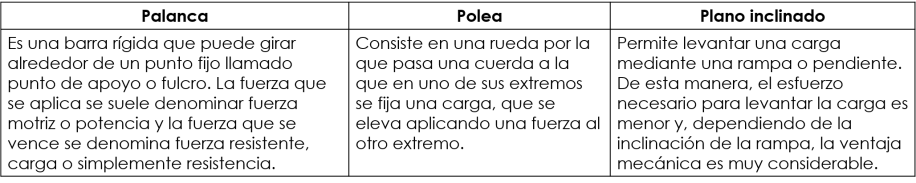 CIERREEntregar ejercicios sobre el tema para que los resuelvan. RECURSO.- Ejercicio.CRITERIO.- Conocen el funcionamiento de las máquinas simples. INICIO Preguntar: ¿Recuerdas qué son las máquinas simples?, ¿Cuáles conoces? DESARROLLOExplicar: Las máquinas simples se pueden clasificar en tres grandes grupos que se corresponden con el principal operador del que derivan:- Palanca: Es una barra rígida que puede girar alrededor de un punto fijo llamado punto de apoyo o fulcro. La fuerza que se aplica se suele denominar fuerza motriz o potencia y la fuerza que se vence se denomina fuerza resistente, carga o simplemente resistencia. - Polea: Sirve para elevar pesos a una cierta altura. Consiste en una rueda por la que pasa una cuerda a la que en uno de sus extremos se fija una carga, que se eleva aplicando una fuerza al otro extremo. - Plano inclinado: Permite levantar una carga mediante una rampa o pendiente. De esta manera, el esfuerzo necesario para levantar la carga es menor y, dependiendo de la inclinación de la rampa, la ventaja mecánica es muy considerable. Indicar: Copia y completa la siguiente tabla con las características de las máquinas simples en tu cuaderno:CIERREEntregar ejercicios sobre el tema para que los resuelvan. RECURSOS DIDÁCTICOSINICIO Preguntar: ¿Recuerdas qué son las máquinas simples?, ¿Cuáles conoces? DESARROLLOExplicar: Las máquinas simples se pueden clasificar en tres grandes grupos que se corresponden con el principal operador del que derivan:- Palanca: Es una barra rígida que puede girar alrededor de un punto fijo llamado punto de apoyo o fulcro. La fuerza que se aplica se suele denominar fuerza motriz o potencia y la fuerza que se vence se denomina fuerza resistente, carga o simplemente resistencia. - Polea: Sirve para elevar pesos a una cierta altura. Consiste en una rueda por la que pasa una cuerda a la que en uno de sus extremos se fija una carga, que se eleva aplicando una fuerza al otro extremo. - Plano inclinado: Permite levantar una carga mediante una rampa o pendiente. De esta manera, el esfuerzo necesario para levantar la carga es menor y, dependiendo de la inclinación de la rampa, la ventaja mecánica es muy considerable. Indicar: Copia y completa la siguiente tabla con las características de las máquinas simples en tu cuaderno:CIERREEntregar ejercicios sobre el tema para que los resuelvan. Ejercicios. PÁGINAS DEL LIBRO DEL ALUMNO.- 100 – 105Notas:___________________________________________________________________________________________________________________________ ________________________________________________________________________________________________________________________________Notas:___________________________________________________________________________________________________________________________ ________________________________________________________________________________________________________________________________APRENDIZAJES ESPERADOSCONTENIDOSTEMA DE LA SESIÓNCompara los efectos de la fuerza en el funcionamiento básico de las máquinas simples y las ventajas de su uso.Aprovechamiento de las máquinas simples en la vida cotidiana.Máquinas simples en la vida cotidiana.SECUENCIA DIDÁCTICAEVALUACIÓNINICIO Preguntar: ¿Cuáles máquinas simples utilizas en tu vida cotidiana?, ¿Para qué las utilizas?DESARROLLOExplicar: Debido a que las máquinas simples son sumamente comunes en nuestra vida cotidiana, en ocasiones no se les presta la atención necesaria, sin embargo, si nos detenemos a pensar sobre ellas, nos podremos dar cuenta de la gran importancia que tienen para que nosotros podamos llevar el tipo de vida que tenemos.  Invitar a que observen bien a su alrededor e identifiquen cuáles son las máquinas simples que utilizan en su día a día. Pedir que dibujen en su cuaderno cinco máquinas simples que utilicen cotidianamente. Invitar a que las comparen con sus compañeros para verificar si alguna coincide.  Entregar un ejercicio en el que deberán escribir el nombre de las máquinas simples que se les muestran y el uso que le dan en su vida cotidiana.CIERREEntregar ejercicios sobre el tema para que los resuelvan.RECURSO.- Ejercicios.CRITERIO.- Reconocen el uso de las máquinas simples durante su vida cotidiana.   INICIO Preguntar: ¿Cuáles máquinas simples utilizas en tu vida cotidiana?, ¿Para qué las utilizas?DESARROLLOExplicar: Debido a que las máquinas simples son sumamente comunes en nuestra vida cotidiana, en ocasiones no se les presta la atención necesaria, sin embargo, si nos detenemos a pensar sobre ellas, nos podremos dar cuenta de la gran importancia que tienen para que nosotros podamos llevar el tipo de vida que tenemos.  Invitar a que observen bien a su alrededor e identifiquen cuáles son las máquinas simples que utilizan en su día a día. Pedir que dibujen en su cuaderno cinco máquinas simples que utilicen cotidianamente. Invitar a que las comparen con sus compañeros para verificar si alguna coincide.  Entregar un ejercicio en el que deberán escribir el nombre de las máquinas simples que se les muestran y el uso que le dan en su vida cotidiana.CIERREEntregar ejercicios sobre el tema para que los resuelvan.RECURSOS DIDÁCTICOSINICIO Preguntar: ¿Cuáles máquinas simples utilizas en tu vida cotidiana?, ¿Para qué las utilizas?DESARROLLOExplicar: Debido a que las máquinas simples son sumamente comunes en nuestra vida cotidiana, en ocasiones no se les presta la atención necesaria, sin embargo, si nos detenemos a pensar sobre ellas, nos podremos dar cuenta de la gran importancia que tienen para que nosotros podamos llevar el tipo de vida que tenemos.  Invitar a que observen bien a su alrededor e identifiquen cuáles son las máquinas simples que utilizan en su día a día. Pedir que dibujen en su cuaderno cinco máquinas simples que utilicen cotidianamente. Invitar a que las comparen con sus compañeros para verificar si alguna coincide.  Entregar un ejercicio en el que deberán escribir el nombre de las máquinas simples que se les muestran y el uso que le dan en su vida cotidiana.CIERREEntregar ejercicios sobre el tema para que los resuelvan.Ejercicios. PÁGINAS DEL LIBRO DEL ALUMNO.-  100 - 105Notas:___________________________________________________________________________________________________________________________ ________________________________________________________________________________________________________________________________Notas:___________________________________________________________________________________________________________________________ ________________________________________________________________________________________________________________________________La economía mundialLa economía mundialAprendizajes esperados:Contenidos:- Relaciona procesos de producción, transformación y comercialización de diferentes productos en el mundo.- Procesos de producción y transformación de diferentes productos en el mundo, en relación con los espacios donde se realizan.- Procesos de comercialización en las ciudades.Eje temático:Competencias que se favorecen: Componentes económicos.Reflexión de las diferencias socioeconómicas.APRENDIZAJES ESPERADOSCONTENIDOSTEMA DE LA SESIÓNRelaciona procesos de producción, transformación y comercialización de diferentes productos en el mundo.Procesos de producción y transformación de diferentes productos en el mundo, en relación con los espacios donde se realizan.Procesos de producción y transformación de diferentes productos en el mundo, en relación con los espacios donde se realizan.SECUENCIA DIDÁCTICAEVALUACIÓNINICIO Preguntar: ¿Qué es un proceso?, ¿Qué es una transformación?, ¿Qué es un proceso de transformación?, ¿Cómo se transforma la materia prima en productos?DESARROLLOExplicar: Un proceso de producción es un sistema de acciones que se encuentran interrelacionadas de forma dinámica y que se orientan a la transformación de ciertos elementos. De esta manera, los elementos de entrada conocidos como materias primas, tras un proceso en el que se incrementa su valor  pasan a ser elementos de salida o sea los productos que están destinados a la venta al consumidor o al mayorista.CIERREMostrar los videos “Cómo se fabrica Jabulani, el balón del Mundial” http://www.youtube.com/watch?v=gTk-p3XyMEA y “San Miguelito de los balones” http://www.youtube.com/watch?v=kiUiHOd1EIMInvitar a que comenten los videos observados.Entregar ejercicios sobre el tema para que los resuelvan. RECURSO.- Ejercicio.  CRITERIO.- Conocen los procesos de transformación y producción de materiales.INICIO Preguntar: ¿Qué es un proceso?, ¿Qué es una transformación?, ¿Qué es un proceso de transformación?, ¿Cómo se transforma la materia prima en productos?DESARROLLOExplicar: Un proceso de producción es un sistema de acciones que se encuentran interrelacionadas de forma dinámica y que se orientan a la transformación de ciertos elementos. De esta manera, los elementos de entrada conocidos como materias primas, tras un proceso en el que se incrementa su valor  pasan a ser elementos de salida o sea los productos que están destinados a la venta al consumidor o al mayorista.CIERREMostrar los videos “Cómo se fabrica Jabulani, el balón del Mundial” http://www.youtube.com/watch?v=gTk-p3XyMEA y “San Miguelito de los balones” http://www.youtube.com/watch?v=kiUiHOd1EIMInvitar a que comenten los videos observados.Entregar ejercicios sobre el tema para que los resuelvan. RECURSOS DIDÁCTICOSINICIO Preguntar: ¿Qué es un proceso?, ¿Qué es una transformación?, ¿Qué es un proceso de transformación?, ¿Cómo se transforma la materia prima en productos?DESARROLLOExplicar: Un proceso de producción es un sistema de acciones que se encuentran interrelacionadas de forma dinámica y que se orientan a la transformación de ciertos elementos. De esta manera, los elementos de entrada conocidos como materias primas, tras un proceso en el que se incrementa su valor  pasan a ser elementos de salida o sea los productos que están destinados a la venta al consumidor o al mayorista.CIERREMostrar los videos “Cómo se fabrica Jabulani, el balón del Mundial” http://www.youtube.com/watch?v=gTk-p3XyMEA y “San Miguelito de los balones” http://www.youtube.com/watch?v=kiUiHOd1EIMInvitar a que comenten los videos observados.Entregar ejercicios sobre el tema para que los resuelvan. Videos.Ejercicios. PÁGINAS DEL LIBRO DEL ALUMNO.-  112 - 117Notas:___________________________________________________________________________________________________________________________ ________________________________________________________________________________________________________________________________Notas:___________________________________________________________________________________________________________________________ ________________________________________________________________________________________________________________________________APRENDIZAJES ESPERADOSCONTENIDOSTEMA DE LA SESIÓNRelaciona procesos de producción, transformación y comercialización de diferentes productos en el mundo.Procesos de comercialización en las ciudades.Procesos de comercialización en las ciudades.SECUENCIA DIDÁCTICAEVALUACIÓNINICIOPreguntar: ¿Cómo se transforma la materia prima en productos?, ¿Cuál es el proceso de transformación del petróleo?, ¿Qué productos se obtienen del petróleo?, ¿Qué se hace con los productos derivados del petróleo?DESARROLLOExplicar: El comercio es una actividad que consiste en la compra o venta de bienes para su transformación, su reventa o su utilización. Es una transacción que implica el cambio de una cosa por otra, generalmente dinero. Comercialización es la acción y efecto de comercializar, poner a la venta un producto o darle las condiciones y vías de distribución para su venta.  La noción de comercialización tiene distintos usos según el contexto. CIERREPedir que copien y completen en su libreta el siguiente texto:El comercio es una actividad que consiste en la compra o venta de bienes para su transformación, su reventa o su utilización. Es una transacción que implica el cambio de una cosa por otra, generalmente dinero.Comercialización es la acción y efecto de comercializar, poner a la venta un producto o darle las condiciones y vías de distribución para su venta.El objetivo de la comercialización, en este sentido, es ofrecer el producto en el lugar y momento en que el consumidor desea adquirirlo. Existen diversas formas de llevar a cabo la comercialización de un producto.Comercio internacional es la actividad comercial entre dos o más países. En este sentido, un país exportador envía productos y/o servicios a un país importador. Esta modalidad comercial implica la existencia de economías abiertas, es decir, dispuestas a permitir el ingreso de bienes procedentes de otros países.Hoy resulta casi imposible para un país subsistir, sin relacionarse directamente con el resto del mundo; este es el resultado de la evolución de la economía mundial, ya que actualmente, vivimos una verdadera revolución tecnológica, que ha posibilitado una mayor comunicación entre todos los pueblos y por ende un auge en el comercio internacional.Los convenios o tratados pueden ser de: amplio alcance, alcance parcial, alcance regional, multilaterales o bilaterales.Es por esto que, la política de comercio exterior ha girado en torno al establecimiento de convenios y tratados comerciales.RECURSO.- Apunte. CRITERIO.- Conocen  los procesos de comercialización en diferentes ciudades. INICIOPreguntar: ¿Cómo se transforma la materia prima en productos?, ¿Cuál es el proceso de transformación del petróleo?, ¿Qué productos se obtienen del petróleo?, ¿Qué se hace con los productos derivados del petróleo?DESARROLLOExplicar: El comercio es una actividad que consiste en la compra o venta de bienes para su transformación, su reventa o su utilización. Es una transacción que implica el cambio de una cosa por otra, generalmente dinero. Comercialización es la acción y efecto de comercializar, poner a la venta un producto o darle las condiciones y vías de distribución para su venta.  La noción de comercialización tiene distintos usos según el contexto. CIERREPedir que copien y completen en su libreta el siguiente texto:El comercio es una actividad que consiste en la compra o venta de bienes para su transformación, su reventa o su utilización. Es una transacción que implica el cambio de una cosa por otra, generalmente dinero.Comercialización es la acción y efecto de comercializar, poner a la venta un producto o darle las condiciones y vías de distribución para su venta.El objetivo de la comercialización, en este sentido, es ofrecer el producto en el lugar y momento en que el consumidor desea adquirirlo. Existen diversas formas de llevar a cabo la comercialización de un producto.Comercio internacional es la actividad comercial entre dos o más países. En este sentido, un país exportador envía productos y/o servicios a un país importador. Esta modalidad comercial implica la existencia de economías abiertas, es decir, dispuestas a permitir el ingreso de bienes procedentes de otros países.Hoy resulta casi imposible para un país subsistir, sin relacionarse directamente con el resto del mundo; este es el resultado de la evolución de la economía mundial, ya que actualmente, vivimos una verdadera revolución tecnológica, que ha posibilitado una mayor comunicación entre todos los pueblos y por ende un auge en el comercio internacional.Los convenios o tratados pueden ser de: amplio alcance, alcance parcial, alcance regional, multilaterales o bilaterales.Es por esto que, la política de comercio exterior ha girado en torno al establecimiento de convenios y tratados comerciales.RECURSOS DIDÁCTICOSINICIOPreguntar: ¿Cómo se transforma la materia prima en productos?, ¿Cuál es el proceso de transformación del petróleo?, ¿Qué productos se obtienen del petróleo?, ¿Qué se hace con los productos derivados del petróleo?DESARROLLOExplicar: El comercio es una actividad que consiste en la compra o venta de bienes para su transformación, su reventa o su utilización. Es una transacción que implica el cambio de una cosa por otra, generalmente dinero. Comercialización es la acción y efecto de comercializar, poner a la venta un producto o darle las condiciones y vías de distribución para su venta.  La noción de comercialización tiene distintos usos según el contexto. CIERREPedir que copien y completen en su libreta el siguiente texto:El comercio es una actividad que consiste en la compra o venta de bienes para su transformación, su reventa o su utilización. Es una transacción que implica el cambio de una cosa por otra, generalmente dinero.Comercialización es la acción y efecto de comercializar, poner a la venta un producto o darle las condiciones y vías de distribución para su venta.El objetivo de la comercialización, en este sentido, es ofrecer el producto en el lugar y momento en que el consumidor desea adquirirlo. Existen diversas formas de llevar a cabo la comercialización de un producto.Comercio internacional es la actividad comercial entre dos o más países. En este sentido, un país exportador envía productos y/o servicios a un país importador. Esta modalidad comercial implica la existencia de economías abiertas, es decir, dispuestas a permitir el ingreso de bienes procedentes de otros países.Hoy resulta casi imposible para un país subsistir, sin relacionarse directamente con el resto del mundo; este es el resultado de la evolución de la economía mundial, ya que actualmente, vivimos una verdadera revolución tecnológica, que ha posibilitado una mayor comunicación entre todos los pueblos y por ende un auge en el comercio internacional.Los convenios o tratados pueden ser de: amplio alcance, alcance parcial, alcance regional, multilaterales o bilaterales.Es por esto que, la política de comercio exterior ha girado en torno al establecimiento de convenios y tratados comerciales.Ejercicios.PÁGINAS DEL LIBRO DEL ALUMNO.-  112 - 117Notas:___________________________________________________________________________________________________________________________ ________________________________________________________________________________________________________________________________Notas:___________________________________________________________________________________________________________________________ ________________________________________________________________________________________________________________________________La Edad Media en Europa y el acontecer de Oriente en esta épocaLa Edad Media en Europa y el acontecer de Oriente en esta épocaAprendizajes esperados:Contenidos:- Señala la duración y la simultaneidad de las culturas de Europa y Oriente del siglo V al XV aplicando el término siglo y las ubica espacialmente.- Explica las causas y consecuencias de la caída del Imperio romano de Occidente.Panorama del periodo- Ubicación temporal y espacial de la Edad Media en Europa y las culturas que se desarrollan en Oriente.Temas para comprender el periodo¿Cuáles fueron las principales características que prevalecieron en Europa y Asia entre los siglos V y XV?- Las invasiones bárbaras y la disolución del Imperio romano. El nacimiento de los reinos bárbaros.Competencias que se favorecen: Competencias que se favorecen: - Comprensión del tiempo y del espacio históricos.                                        - Manejo de información histórica.- Formación de una  conciencia histórica para la convivencia.- Comprensión del tiempo y del espacio históricos.                                        - Manejo de información histórica.- Formación de una  conciencia histórica para la convivencia.APRENDIZAJES ESPERADOSCONTENIDOSTEMA DE LA SESIÓNSeñala la duración y la simultaneidad de las culturas de Europa y Oriente del siglo V al XV aplicando el término siglo y las ubica espacialmente.Ubicación temporal y espacial de la Edad Media en Europa y las culturas que se desarrollan en Oriente.La Edad Media.SECUENCIA DIDÁCTICAEVALUACIÓNINICIO Preguntar: ¿Qué fue la Edad Media?, ¿Por qué fue tan importante la Edad Media?, ¿Qué acontecimientos importantes sucedieron durante la Edad Media?DESARROLLOExplicar: La Edad Media es el periodo de la historia europea que transcurrió desde la desintegración del Imperio romano de Occidente, en el siglo V, hasta el siglo XV. Su comienzo se sitúa tradicionalmente en el año 476 con la caída del Imperio Romano de Occidente y su fin en 1492 con el descubrimiento de América, o en 1453 con la caída del Imperio Bizantino, fecha que coincide con la invención de la imprenta (Biblia de Gutenberg) y con el fin de la Guerra de los Cien Años. Se divide generalmente la edad media en tres épocas:- Temprana Edad Media (siglo V al VIII d.c.)                    - Alta Edad Media (siglo IX al XIII d.c.)- Baja Edad Media (siglo XIV al XV d.c.)Pedir que realicen una línea del tiempo en su cuaderno resaltando los acontecimientos más importantes durante la edad media.CIERREEntregar ejercicios sobre el tema para que los resuelvan.RECURSO.- Ejercicio.CRITERIO.- Resaltan las características principales de las culturas de Europa y Oriente.INICIO Preguntar: ¿Qué fue la Edad Media?, ¿Por qué fue tan importante la Edad Media?, ¿Qué acontecimientos importantes sucedieron durante la Edad Media?DESARROLLOExplicar: La Edad Media es el periodo de la historia europea que transcurrió desde la desintegración del Imperio romano de Occidente, en el siglo V, hasta el siglo XV. Su comienzo se sitúa tradicionalmente en el año 476 con la caída del Imperio Romano de Occidente y su fin en 1492 con el descubrimiento de América, o en 1453 con la caída del Imperio Bizantino, fecha que coincide con la invención de la imprenta (Biblia de Gutenberg) y con el fin de la Guerra de los Cien Años. Se divide generalmente la edad media en tres épocas:- Temprana Edad Media (siglo V al VIII d.c.)                    - Alta Edad Media (siglo IX al XIII d.c.)- Baja Edad Media (siglo XIV al XV d.c.)Pedir que realicen una línea del tiempo en su cuaderno resaltando los acontecimientos más importantes durante la edad media.CIERREEntregar ejercicios sobre el tema para que los resuelvan.RECURSOS DIDÁCTICOSINICIO Preguntar: ¿Qué fue la Edad Media?, ¿Por qué fue tan importante la Edad Media?, ¿Qué acontecimientos importantes sucedieron durante la Edad Media?DESARROLLOExplicar: La Edad Media es el periodo de la historia europea que transcurrió desde la desintegración del Imperio romano de Occidente, en el siglo V, hasta el siglo XV. Su comienzo se sitúa tradicionalmente en el año 476 con la caída del Imperio Romano de Occidente y su fin en 1492 con el descubrimiento de América, o en 1453 con la caída del Imperio Bizantino, fecha que coincide con la invención de la imprenta (Biblia de Gutenberg) y con el fin de la Guerra de los Cien Años. Se divide generalmente la edad media en tres épocas:- Temprana Edad Media (siglo V al VIII d.c.)                    - Alta Edad Media (siglo IX al XIII d.c.)- Baja Edad Media (siglo XIV al XV d.c.)Pedir que realicen una línea del tiempo en su cuaderno resaltando los acontecimientos más importantes durante la edad media.CIERREEntregar ejercicios sobre el tema para que los resuelvan.Ejercicios.PÁGINAS DEL LIBRO DEL ALUMNO.-   80-83Notas:___________________________________________________________________________________________________________________________ ________________________________________________________________________________________________________________________________Notas:___________________________________________________________________________________________________________________________ ________________________________________________________________________________________________________________________________APRENDIZAJES ESPERADOSCONTENIDOSTEMA DE LA SESIÓNExplica las causas y consecuencias de la caída del Imperio romano de Occidente.Las invasiones bárbaras y la disolución del Imperio romano. El nacimiento de los reinos bárbaros.La caída del Imperio Romano de Occidente.SECUENCIA DIDÁCTICAEVALUACIÓNINICIO Preguntar: ¿Qué acontecimiento marcó el inicio de la Edad Media?, ¿Qué sucedió con el imperio romano?, ¿Qué sucedió en Europa tras la caída del imperio romano?DESARROLLOExplicar: El Imperio Romano de Oriente con su capital en Constantinopla e Imperio Romano de Occidente con su capital en Roma, a la muerte de Teodosio quien tomó la trascendental decisión de hacer del cristianismo niceno o catolicismo, la religión oficial del Imperio mediante el Edicto de Tesalónica de 380, no puso fin a los problemas, sobre todo en la parte occidental. La caída del Imperio Romano no sólo marca el fin de una de las civilizaciones más poderosas de la Historia, sino que su fecha es empleada en la historiografía para delimitar el final de la Época Antigua y el comienzo de la Edad Media.Pedir que copien la siguiente tabla en su cuaderno y que escriban las causas de la caída del Imperio Romano de Occidente en los ámbitos que se mencionan: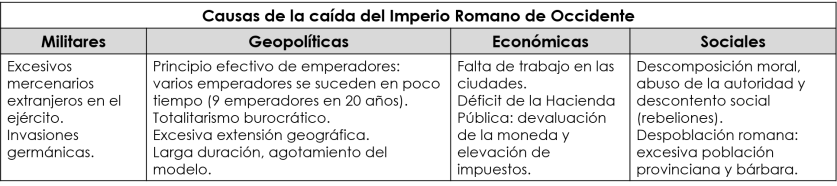 CIERREEntregar ejercicios sobre el tema para que los resuelvan.RECURSO.- Ejercicio.CRITERIO.- Mencionan causas y consecuencias de la caída del Imperio romano.INICIO Preguntar: ¿Qué acontecimiento marcó el inicio de la Edad Media?, ¿Qué sucedió con el imperio romano?, ¿Qué sucedió en Europa tras la caída del imperio romano?DESARROLLOExplicar: El Imperio Romano de Oriente con su capital en Constantinopla e Imperio Romano de Occidente con su capital en Roma, a la muerte de Teodosio quien tomó la trascendental decisión de hacer del cristianismo niceno o catolicismo, la religión oficial del Imperio mediante el Edicto de Tesalónica de 380, no puso fin a los problemas, sobre todo en la parte occidental. La caída del Imperio Romano no sólo marca el fin de una de las civilizaciones más poderosas de la Historia, sino que su fecha es empleada en la historiografía para delimitar el final de la Época Antigua y el comienzo de la Edad Media.Pedir que copien la siguiente tabla en su cuaderno y que escriban las causas de la caída del Imperio Romano de Occidente en los ámbitos que se mencionan:CIERREEntregar ejercicios sobre el tema para que los resuelvan.RECURSOS DIDÁCTICOSINICIO Preguntar: ¿Qué acontecimiento marcó el inicio de la Edad Media?, ¿Qué sucedió con el imperio romano?, ¿Qué sucedió en Europa tras la caída del imperio romano?DESARROLLOExplicar: El Imperio Romano de Oriente con su capital en Constantinopla e Imperio Romano de Occidente con su capital en Roma, a la muerte de Teodosio quien tomó la trascendental decisión de hacer del cristianismo niceno o catolicismo, la religión oficial del Imperio mediante el Edicto de Tesalónica de 380, no puso fin a los problemas, sobre todo en la parte occidental. La caída del Imperio Romano no sólo marca el fin de una de las civilizaciones más poderosas de la Historia, sino que su fecha es empleada en la historiografía para delimitar el final de la Época Antigua y el comienzo de la Edad Media.Pedir que copien la siguiente tabla en su cuaderno y que escriban las causas de la caída del Imperio Romano de Occidente en los ámbitos que se mencionan:CIERREEntregar ejercicios sobre el tema para que los resuelvan.Ejercicios.PÁGINAS DEL LIBRO DEL ALUMNO.-   86-87Notas:___________________________________________________________________________________________________________________________ ________________________________________________________________________________________________________________________________Notas:___________________________________________________________________________________________________________________________ ________________________________________________________________________________________________________________________________Los pilares del gobierno democráticoLos pilares del gobierno democráticoLos pilares del gobierno democráticoAprendizajes esperados:Ámbito:Contenidos:- Ejerce los derechos y las responsabilidades que le corresponde como integrante de una colectividad.AulaDerechos y responsabilidades de la ciudadaníaEn qué asuntos de interés público pueden involucrarse los ciudadanos. De qué manera nuestras leyes respaldan la acción de la ciudadanía en la vida del país. Qué responsabilidades y derechos tienen los ciudadanos. Cómo nos preparamos para participar como ciudadanos responsables. Por qué es importante que la ciudadanía se informe para tomar decisiones colectivas.Competencias que se favorecen: Competencias que se favorecen: Competencias que se favorecen: - Apego a la legalidad y sentido de justicia.                                                       - Comprensión y aprecio por la democracia.- Apego a la legalidad y sentido de justicia.                                                       - Comprensión y aprecio por la democracia.- Apego a la legalidad y sentido de justicia.                                                       - Comprensión y aprecio por la democracia.APRENDIZAJES ESPERADOSCONTENIDOSTEMA DE LA SESIÓNEjerce los derechos y las responsabilidades que le corresponde como integrante de una colectividad. En qué asuntos de interés público pueden involucrarse los ciudadanos. De qué manera nuestras leyes respaldan la acción de la ciudadanía en la vida del país. Qué responsabilidades y derechos tienen los ciudadanos. Cómo nos preparamos para participar como ciudadanos responsables. Por qué es importante que la ciudadanía se informe para tomar decisiones colectivas.Normas y acuerdos democráticos.SECUENCIA DIDÁCTICAEVALUACIÓNINICIO Preguntar: ¿En qué asuntos de interés colectivo te involucras?, ¿Por qué?DESARROLLOExplicar que la participación de la ciudadanía en asuntos colectivos es necesaria para que funcione la democracia, porque es gobierno del pueblo. La finalidad de los derechos humanos es de proteger principalmente, la vida, la libertad, la dignidad, la igualdad, seguridad, integridad física y propiedad de cada ser humano.Mencionar que en México todas las personas tienen derecho a gozar y disfrutar por igual los derechos humanos. En la constitución mexicana se encuentra las garantías individuales.Indicar: Realiza un resumen en el cuaderno de la información que se presentó.CIERREOrganizar equipos de tres integrantes para que elaboren una lista de las formas en que los habitantes de una localidad pueden colaborar con las autoridades.Invitar a que elaboren una reflexión sobre el papel de las autoridades en una democracia para regular derechos y responsabilidad y garantizar el bienestar colectivo.Solicitar que comenten de manera grupal la reflexión de cada equipo.RECURSO.- Reflexión.CRITERIO.- Identifica los asuntos interés público en los que se puede involucrar. INICIO Preguntar: ¿En qué asuntos de interés colectivo te involucras?, ¿Por qué?DESARROLLOExplicar que la participación de la ciudadanía en asuntos colectivos es necesaria para que funcione la democracia, porque es gobierno del pueblo. La finalidad de los derechos humanos es de proteger principalmente, la vida, la libertad, la dignidad, la igualdad, seguridad, integridad física y propiedad de cada ser humano.Mencionar que en México todas las personas tienen derecho a gozar y disfrutar por igual los derechos humanos. En la constitución mexicana se encuentra las garantías individuales.Indicar: Realiza un resumen en el cuaderno de la información que se presentó.CIERREOrganizar equipos de tres integrantes para que elaboren una lista de las formas en que los habitantes de una localidad pueden colaborar con las autoridades.Invitar a que elaboren una reflexión sobre el papel de las autoridades en una democracia para regular derechos y responsabilidad y garantizar el bienestar colectivo.Solicitar que comenten de manera grupal la reflexión de cada equipo.RECURSOS DIDÁCTICOSINICIO Preguntar: ¿En qué asuntos de interés colectivo te involucras?, ¿Por qué?DESARROLLOExplicar que la participación de la ciudadanía en asuntos colectivos es necesaria para que funcione la democracia, porque es gobierno del pueblo. La finalidad de los derechos humanos es de proteger principalmente, la vida, la libertad, la dignidad, la igualdad, seguridad, integridad física y propiedad de cada ser humano.Mencionar que en México todas las personas tienen derecho a gozar y disfrutar por igual los derechos humanos. En la constitución mexicana se encuentra las garantías individuales.Indicar: Realiza un resumen en el cuaderno de la información que se presentó.CIERREOrganizar equipos de tres integrantes para que elaboren una lista de las formas en que los habitantes de una localidad pueden colaborar con las autoridades.Invitar a que elaboren una reflexión sobre el papel de las autoridades en una democracia para regular derechos y responsabilidad y garantizar el bienestar colectivo.Solicitar que comenten de manera grupal la reflexión de cada equipo.PÁGINAS DEL LIBRO DEL ALUMNO.- 118-129Notas:___________________________________________________________________________________________________________________________ ________________________________________________________________________________________________________________________________Notas:___________________________________________________________________________________________________________________________ ________________________________________________________________________________________________________________________________Aprendizajes esperados:Competencias que se favorecen:Lenguaje artístico:Valora la importancia de conservar y difundir el patrimonio artístico mexicano.- Artística y cultural.- Artes visuales.EjeEjeEjeApreciaciónExpresiónContextualizaciónObservación de imágenes que se consideren patrimonio artístico.Reinterpretación plástica de una imagen artística del patrimonio cultural mexicano (pinturas, fotografías y grabados, entre otras).- Investigación de manifestaciones culturales y artísticas como elementos que favorecen la construcción de identidad.- Discusión acerca de las formas para conservar y difundir el patrimonio artístico de su región.APRENDIZAJES ESPERADOSCONTENIDOSTEMA DE LA SESIÓNValora la importancia de conservar y difundir el patrimonio artístico mexicano. Observación de imágenes que se consideren patrimonio artístico.Patrimonio artístico.SECUENCIA DIDÁCTICAEVALUACIÓNINICIO Preguntar: ¿Qué es un patrimonio artístico?, ¿En dónde has visto un patrimonio artístico? DESARROLLOExplicar que el patrimonio artístico es la herencia de nuestros antepasados, el cual se expresa en los objetos, muebles e inmuebles, además de los aspectos inmateriales, por ejemplo el canto y la danza, los cuales son herencia colectiva de un pueblo o nación. El patrimonio artístico es pate de la riqueza de la nación, éste no es renovable en lo que respecta al pasado, es por eso que se manifiesta tangiblemente como recurso intocable como e inalienable de una nación.CIERREMostrar algunas imágenes que sean consideradas parte de un patrimonio artístico y otras que no lo sean para que las observen.Hacer las siguientes preguntas:- ¿Qué imágenes consideras que son parte de un patrimonio artístico?- ¿Por qué?- ¿Cuáles imágenes consideras que no forman parte del patrimonio artístico?, ¿Por qué?Pedir que observen en su entorno y localicen imágenes que formen parte del patrimonio artístico.RECURSO.- Imágenes.CRITERIO.- Localizan e identifican imágenes que formen parte de un patrimonio artístico.INICIO Preguntar: ¿Qué es un patrimonio artístico?, ¿En dónde has visto un patrimonio artístico? DESARROLLOExplicar que el patrimonio artístico es la herencia de nuestros antepasados, el cual se expresa en los objetos, muebles e inmuebles, además de los aspectos inmateriales, por ejemplo el canto y la danza, los cuales son herencia colectiva de un pueblo o nación. El patrimonio artístico es pate de la riqueza de la nación, éste no es renovable en lo que respecta al pasado, es por eso que se manifiesta tangiblemente como recurso intocable como e inalienable de una nación.CIERREMostrar algunas imágenes que sean consideradas parte de un patrimonio artístico y otras que no lo sean para que las observen.Hacer las siguientes preguntas:- ¿Qué imágenes consideras que son parte de un patrimonio artístico?- ¿Por qué?- ¿Cuáles imágenes consideras que no forman parte del patrimonio artístico?, ¿Por qué?Pedir que observen en su entorno y localicen imágenes que formen parte del patrimonio artístico.RECURSOS DIDÁCTICOSINICIO Preguntar: ¿Qué es un patrimonio artístico?, ¿En dónde has visto un patrimonio artístico? DESARROLLOExplicar que el patrimonio artístico es la herencia de nuestros antepasados, el cual se expresa en los objetos, muebles e inmuebles, además de los aspectos inmateriales, por ejemplo el canto y la danza, los cuales son herencia colectiva de un pueblo o nación. El patrimonio artístico es pate de la riqueza de la nación, éste no es renovable en lo que respecta al pasado, es por eso que se manifiesta tangiblemente como recurso intocable como e inalienable de una nación.CIERREMostrar algunas imágenes que sean consideradas parte de un patrimonio artístico y otras que no lo sean para que las observen.Hacer las siguientes preguntas:- ¿Qué imágenes consideras que son parte de un patrimonio artístico?- ¿Por qué?- ¿Cuáles imágenes consideras que no forman parte del patrimonio artístico?, ¿Por qué?Pedir que observen en su entorno y localicen imágenes que formen parte del patrimonio artístico.Imágenes sobre el tema.PÁGINAS DEL LIBRO DEL ALUMNO.-  Notas:___________________________________________________________________________________________________________________________ ________________________________________________________________________________________________________________________________Notas:___________________________________________________________________________________________________________________________ ________________________________________________________________________________________________________________________________